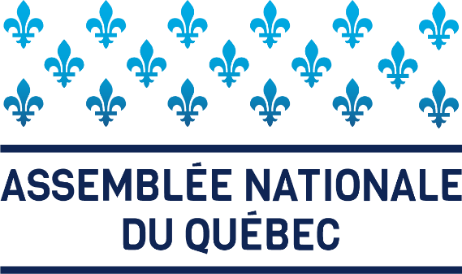 COMMUNIQUÉ DE PRESSEPour diffusion immédiateLe député de Vanier-Les Rivières           Québec, le 26 avril 2022Remise d’une somme de 181 000$ dans le cadre du Programme de Soutien à l’Action bénévole pour l’exercice 2021-2022.Monsieur Mario Asselin député de Vanier Les-Rivières est fier d’annoncer la remise d’une somme de 181 000$ à plus de 228 organismes du secteur. Cette somme a permis de soutenir le milieu communautaire, les écoles ainsi que les Maisons des jeunes de la circonscription.Plusieurs initiatives chères au député ont vu le jour tel qu’une initiative en sécurité alimentaire pour les jeunes en milieu défavorisé ainsi qu’un projet de frigo partage.CitationIl est primordial pour moi d’être à l’écoute et de soutenir les organismes de ma circonscription, surtout dans un contexte pandémique. Il y va de l’essence même de mon rôle comme député.Mario Asselin, député de Vanier-Les Rivières– 30 –Source :  Sébastien ChamberlandConseiller politiqueBureau de circonscription de Vanier-Les Rivièressebastien.chamberland2@assnat.qc.caCellulaire : 581-745-7168